1.10. – 15.10.2023./tylko do użytku wewnętrznego/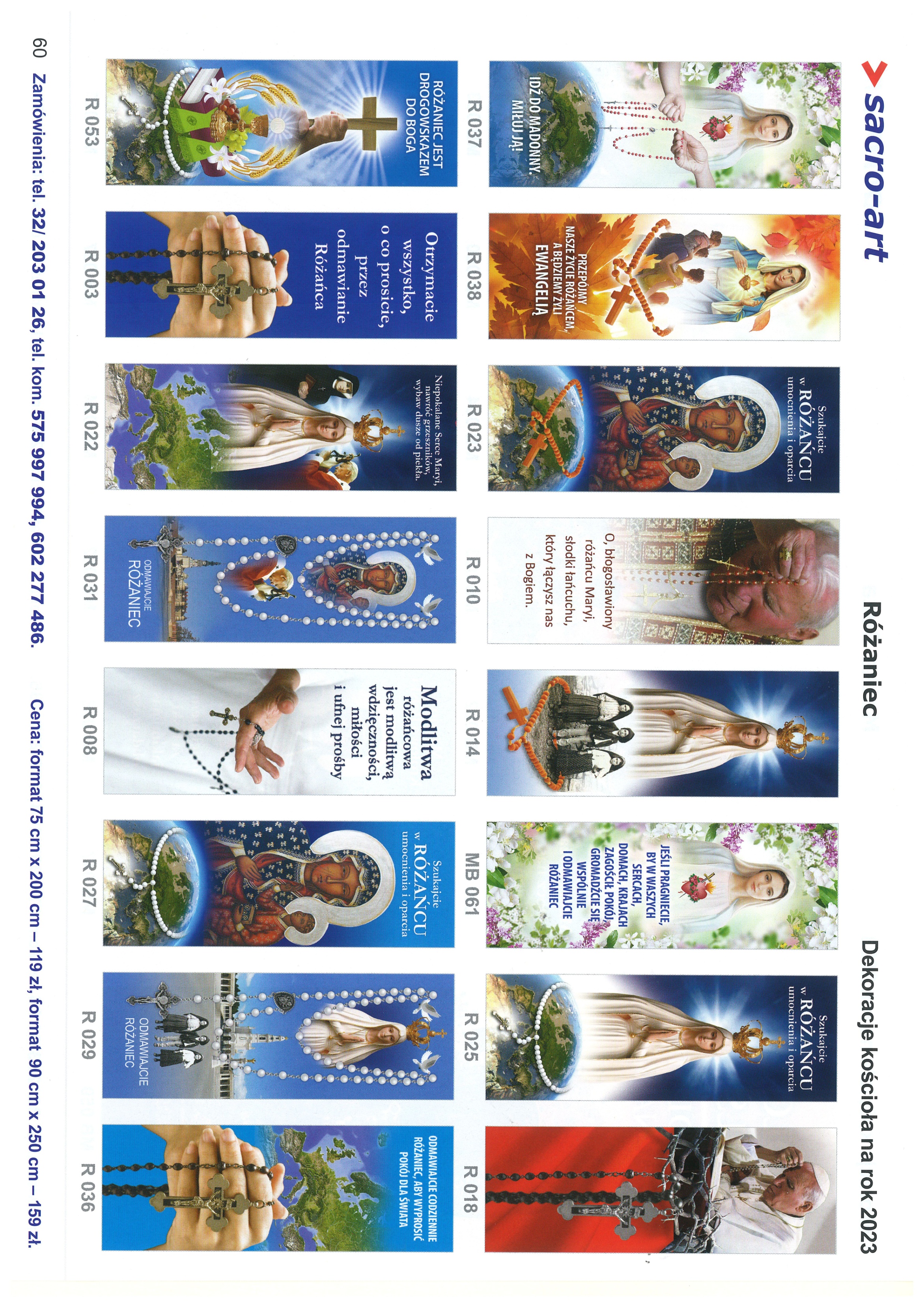 OGŁOSZENIA PARAFIALNE – 1.10. – 15.10.2023.*Serdeczne Bóg zapłać za Wasze modlitwy, prace i ofiary na rzecz
  naszej parafii i naszych kościołów.
 
*Nasza Parafia organizuje 28 października 2023 r. Pielgrzymkę 
  do Krakowa Łagiewnik, do Sanktuarium Miłosierdzia Bożego 
  oraz do Sanktuarium św. Jana Pawła II. Wyjazd o godz. 6.00. 
  Powrót w godzinach wieczornych. Opłata – 120 zł.

*Zapraszamy w październiku na Nabożeństwa Różańcowe: 
  w Niemysłowicach – w tygodniu po Mszy św., 
                                w niedzielę po Mszy św. o g. 11.00.   
  W Czyżowicach - od poniedziałku do piątku, o g. 18.00, 
  w sobotę i w niedzielę po Mszy św. W październiku, w Czyżowicach, 
  w niedziele, Msze św. odbywają się o godz. 9.15, ze względu na Różaniec. 

*W piątek, 6.10. odbędzie się Odwiedzanie chorych i starszych 
  parafian: Niemysłowice od. godz. 9.45; Czyżowice od godz. 10.30.                

*Spotkanie z dziećmi przygotowującymi się do 1. Komunii św. 
  oraz z ich rodzicami: Niemysłowice – środa, 4 października, 
  g. 19.00 – po Mszy św. i Różańcu /w kościele/.*Spotkanie z kandydatami do Sakr. Bierzmowania
  (VI, VII i VIII kl. szk. podst.): 
  Niemysłowice – piątek, 6 października, godz. 18.00 
  /Msza św. szkolna, Różaniec i spotkanie/. 
  Czyżowice, niedziela, 8 października, (po Mszy św. – w zakrystii).
*W środę, 11 października, około godziny 15.00 – 16.00 można  
   ofiarować dary ziemi itp. na potrzeby klasztoru Ojców 
   Franciszkanów w Prudniku – Lesie.

*15.10. przypada 23. Niedziela Papieska, w czasie której będziemy 
   rozważać nauczanie św. Papieża Jana Pawła II. Przed kościołem 
   odbędzie się zbiórka na Fundację „Dzieło Nowego Tysiąclecia”.  
   wspierającą uczące się dzieci i młodzież z ubogich rodzin.   
   Młodzież, która dzięki pomocy Fundacji otrzymuje szansę rozwoju, 
   nazywana jest „żywym pomnikiem” Ojca Świętego Jana Pawła II. 
*15.09.2023 r. odszedł do wieczności Andrzej Miśta (l.72), 
   zam. w Niemysłowicach. Wieczny Odpoczynek…
 PARAFIA ŚW. ANNY W NIEMYSŁOWICACH     
 /FILIA W CZYŻOWICACH PW. NAJŚWIĘTSZEGO SERCA PANA JEZUSA/
e-mail: parafianiemyslowice@op.pl; www.niemyslowice.infotel.: 601-861-252PORZĄDEK NABOŻEŃSTW   1.10. – 15.10.2023.  PORZĄDEK NABOŻEŃSTW   1.10. – 15.10.2023.   XXVI NIEDZIELA ZWYKŁA, 1.10.           kolekta na potrzeby diecezji XXVI NIEDZIELA ZWYKŁA, 1.10.           kolekta na potrzeby diecezji7.30Za + Danutę i Józefa Hnatiuk, Marię Surman, Józefę Jasińską, Józefę i Stanisława Filipek oraz + Lidię Drężek.9.15W Czyżowicach:
Za ++ rodziców Marię i Władysława Sztechmiler, brata Ryszarda i szwagra Włodzimierza Nawalany.
Za + Edwarda Wolskiego w 1. r. śm.                            Wymiana Tajemnic Różańcowych, po Mszy św. Różaniec     
              (w październiku, w Czyżowicach, w niedziele - Msze św. o g. 9.15)                                                            11.00Za + Walerię, Michała, Kazimierza, Mieczysława i Henryka Biszkowieckich.Za + Edwarda Biernackiego oraz ++ z rodziny Biernackich 
i Englotów.                              Za + Wandę Górawską w 1. r. śm.  Wymiana Taj. Różańc., Różaniec                                           Poniedziałek, 2 października - Wsp. Świętych Aniołów Stróżów Poniedziałek, 2 października - Wsp. Świętych Aniołów Stróżów 18.00Za + Antoninę, Władysława i Franciszka Borejko 
oraz ++ z rodziny Borejko i Sucheckich.  /Po Mszy św. Różaniec/Środa, 4 października - Wspomnienie św. Franciszka z AsyżuŚroda, 4 października - Wspomnienie św. Franciszka z Asyżu18.00Za + Wandę Górawską w 1. r. śm., jej męża Stanisława 
oraz ich synów, Andrzeja i Mieczysława.  /Po Mszy św. Różaniec/1 Czwartek, 5 października - Wsp. św. Faustyny Kowalskiej 1 Czwartek, 5 października - Wsp. św. Faustyny Kowalskiej 18.00Za + Stanisławę Kociołek, ++ rodziców i brata Stefana.1 Piątek, 6 października1 Piątek, 6 października18.00Msza św. Szkolna: O zdrowie i bł. Boże w rodzinie Haliny Kwaśnickiej oraz dla dzieci, wnuków i prawnuków: Maili, Agaty, Joanny, Szczepana, Poli i Zofii.               /Po Mszy św. Różaniec/Sobota, 7 października 
Wspomnienie Najświętszej Maryi Panny RóżańcowejSobota, 7 października 
Wspomnienie Najświętszej Maryi Panny Różańcowej18.00W Czyżowicach: O bł. Boże w rodzinie Beaty, 
                        Wacława i Wojciecha.    /Po Mszy św. Różaniec/XXVII NIEDZIELA ZWYKŁA, 8 październikaXXVII NIEDZIELA ZWYKŁA, 8 października7.30Za + Cecylię i Józefa Grzegockich oraz ich rodziców i dziadków.                          9.15W Czyżowicach:Za + Barbarę i Piotra Jarosławskich i ++ dziadków z obu stron. 
Za + Jarosława, Stanisławę i Władysława Licznar, i dziadków 
z obu stron.Za ++ rodziców Marię i Józefa Licznar, i ++ z rodziny.
Za + męża Pawła Niedźwieckiego i ++ z rodziny.
Za + męża Karola Jarosławskiego w 3. r. śm., ++ rodziców 
z obu stron oraz ++ z rodzeństwa i pokrewieństwa.Za ++ rodziców Barbarę i Ryszarda, i dziadków z obu stron.Za + Annę i Wojciecha Kret.Za + ojca Stanisława Licznar w 12. r. śm.
Za ++ rodziców Marię i Jana Zebzda, wujka Grzegorza 
i ++ dziadków z obu stron.
Za ++ rodziców Józefę i Stanisława Lewandowskich, brata Michała i siostrę Małgorzatę.O zdrowie i bł. Boże w rodzinie Barbary i Wojciecha Stanek 
oraz o opiekę Bożą nad dziećmi.
O zdrowie i bł. Boże w rodzinie Zebzdów, Mikołajów i Janiszów.O zdrowie i bł. Boże dla Katarzyny, Filipa i Marcina Licznar 
z okazji urodzin i r. Sakramentu Małżeństwa oraz o powrót 
do zdrowia.O zdrowie i bł. Boże w rodzinie Anny i Piotra Zebzda oraz 
o opiekę Bożą nad dziećmi i wnuczką Moniką./Po Mszy św. Różaniec  11.00       O zdrowie i bł. Boże w rodzinie Marii i Kazimierza Sokołowskich.O zdrowie i bł. Boże dla Łucji i Leszka Piotrowskich z okazji 
r. Sakramentu Małżeństwa oraz dla dzieci, wnuków i wnuczki.O zdrowie i bł. Boże dla Violetty i Marka Niedźwieckich 
z okazji 30. r. Sakramentu Małżeństwa.
Za + mamę Stefanię w 9. r. śm., ojca Stanisława i siostrę Bernadetę Biszkowieckich, ++ dziadków Zofię i Jana Mazur 
oraz Rozalię i Kajetana Biszkowieckich.Za + Michała Marszałek oraz ++ rodziców i braci z rodziny Marszałek i Kroczak.Za + Krystynę Pelan (zd. Kurdziel) oraz ++ rodziców 
Antoninę i Józefa.Za + męża, ojca, brata i dziadka Andrzeja Miśtę 
w 30. dniu po śm.                                        /Po Mszy św. Różaniec/Poniedziałek, 9 października                        /Po Mszy św. Różaniec/Poniedziałek, 9 października                        /Po Mszy św. Różaniec/18.00Za ++ dziadków Stefana w 9. r. śm., + babcię Helenę, Bogusławę i Marię oraz + ojca Leszka Wybodeł. Środa, 11 październikaŚroda, 11 października18.00O bł. Boże w rodzinie Barbary i Henryka Krzesińskich 
oraz dla dzieci i wnuków.                            /Po Mszy św. Różaniec/Czwartek, 12 październikaCzwartek, 12 października18.00Za + Kazimierę Kosińską, Marię Uruską oraz + Czesławę 
i Tadeusza Bogajewskich.                           /Po Mszy św. Różaniec/Piątek, 13 października - Wsp. bł. Honorata Koźmińskiego, kapł                   Piątek, 13 października - Wsp. bł. Honorata Koźmińskiego, kapł                   18.00Msza św. Szkolna: Za + Stanisława Dancewicz w 15. r. śm. 
oraz ++ rodziców z obu stron.                   /Po Mszy św. Różaniec/Sobota, 14 październikaSobota, 14 października18.00W Czyżowicach: Za + Jana Koszela w 4. r. śm., + Annę 
i Michała Koszela, Władysława, Jadwigę i Adama z rodziny Lenickich oraz + kuzynkę Irenę Jemielniak.  /Po Mszy św. Różaniec/XXVIII NIEDZIELA ZWYKŁA, 15 października   DZIEŃ PAPIESKIXXVIII NIEDZIELA ZWYKŁA, 15 października   DZIEŃ PAPIESKI7.30Za + Wandę Chrzanowicz w r. śm., ++ rodziców 
i rodzeństwo, + Marię i Daniela Koliszczak i ++ dzieci.Za + Wiesławę Kogut w 30. dniu po śm.9.15W Czyżowicach:
Za ++ rodziców Marię i Jana Kułakowskich i dziadków 
z obu stron.O bł. Boże dla Jadwigi i Jana Szandurskich oraz dla dzieci  
i wnuków.                                                     /Po Mszy św. Różaniec/11.00O zdrowie i bł. Boże dla Elżbiety z okazji urodzin 
oraz dla syna Jana i rodziców.                   /Po Mszy św. Różaniec/